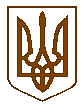 УКРАЇНАБілокриницька   сільська   радаРівненського   району    Рівненської    області(четверта чергова сесія восьмого скликання) РІШЕННЯвід 04 березня 2021  року                                                                         № 107      Про розгляд заяв, щодо надання земельних ділянок громадянам          Розглянувши та обговоривши подані заяви громадян,  керуючись статтями 12, 40, 118, 121, 151 Земельного кодексу України та статтею 26 Закону України  "Про місцеве самоврядування в Україні"  за погодженням постійної комісії сільської ради із земельних питань, за погодження постійної комісії з питань архітектури, містобудування, землевпорядкування та екологічної політики, сесія Білокриницької сільської радиВ И Р І Ш И Л А :1.  Враховуючи  відсутність вільних земельних ділянок для будівництва і обслуговування житлового будинку, господарських будівель і споруд (присадибна ділянка); для ведення особистого селянського господарства; для індивідуального садівництва на території Білокриницької сільської ради відмовити у наданні земельних ділянок для наступних громадян:-  Макаренкову Олександру Володимировичу;-  Кондратюку Петру Павловичу;-  Лащівській Яні Василівні;-  Честковському Валер’яну Васильовичу; -  Ліщук Тетяні Володимирівні; -  Гупало Тетяні Іванівні;-  Левчуку Валентину Володимировичу;-  Ємцю Віктору Федоровичу;-  Глушку Ігорю Анатолійовичу;-  Малащуку Роману Івановичу;-  Юхимчуку Михайлу Петровичу;-  Цуркану Наталії Миколаївні.  2. Контроль за виконанням даного рішення покласти на постійну комісію з питань архітектури, містобудування, землевпорядкування та екологічної політики сільської ради.Сільський голова                                                                  Тетяна ГОНЧАРУК